Interview 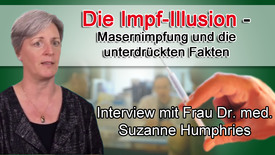 Die Impf-Illusion – Masernimpfung und die unterdrückten Fakten (Interview mit Frau Dr. med. Suzanne Humphries)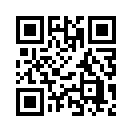 Während der jahrzehntelangen Praxis von Frau Dr. Suzanne Humphries als Ärztin machte sie die persönliche Erfahrung, dass die gängige Medizin, anstatt die Menschen zu heilen, häufig sogar noch neue Krankheiten erzeuge.Frau Dr. Suzanne Humphries ist eine US-amerikanische, von der Pharma-Industrie unabhängige Internistin und Nierenfachärztin. Während ihrer jahrzehntelangen Praxis als Ärztin machte sie die persönliche Erfahrung, dass die gängige Medizin, anstatt die Menschen zu heilen, häufig sogar noch neue Krankheiten erzeuge. Über viele Jahre hat sie zum Thema Impfungen und Infektionskrankheiten recherchiert und diese in ihrem Buch „Die Impf-Illusion – Infektionskrankheiten, Impfungen und die unterdrückten Fakten“ veröffentlicht. Dabei beleuchtet sie wichtige Aspekte, die der Öffentlichkeit bislang wenig bekannt sind, aber sehr nützlich sein könnten.

Während ihrer Skandinavienreise traf sich Frau Dr. Humphries mit Klagemauer-TV zu einem Interview zu Masern, Masernimpfung und Impfungen generell. Sie legt ihre persönliche Überzeugung zu verschiedenen Fragen dar. Unter anderem, ob eine Impfung gegen Masern überhaupt sinnvoll ist und wie man sich auf natürlichem Weg vor einer Maserninfektion schützen kann. Schließlich zeigt sie auf, wie unzureichend der heutige Wissensstand der Ärzte über das Immunsystem ist, und wie fahrlässig es sei, trotz diesem mangelndem Wissen auf Impfungen zu pochen.

Hören Sie nun auf Klagemauer.TV eine weitere unabhängige Stimme zum Thema der Masernimpfung, die zur persönlichen Meinungsfindung weiterhelfen soll.von ch.Quellen:Die Impf-Illusion – Infektionskrankheiten, Impfungen und die unterdrückten Fakten, Dr. Suzanne Humphries, Roman Bystrianyk
http://drsuzanne.net/Das könnte Sie auch interessieren:#Impfen - – ja oder nein? Fakten & Hintergründe ... - www.kla.tv/Impfen

#SuzanneHumphries - Dr. Suzanne Humphries - www.kla.tv/SuzanneHumphries

#Interviews - www.kla.tv/InterviewsKla.TV – Die anderen Nachrichten ... frei – unabhängig – unzensiert ...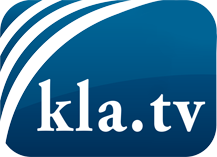 was die Medien nicht verschweigen sollten ...wenig Gehörtes vom Volk, für das Volk ...tägliche News ab 19:45 Uhr auf www.kla.tvDranbleiben lohnt sich!Kostenloses Abonnement mit wöchentlichen News per E-Mail erhalten Sie unter: www.kla.tv/aboSicherheitshinweis:Gegenstimmen werden leider immer weiter zensiert und unterdrückt. Solange wir nicht gemäß den Interessen und Ideologien der Systempresse berichten, müssen wir jederzeit damit rechnen, dass Vorwände gesucht werden, um Kla.TV zu sperren oder zu schaden.Vernetzen Sie sich darum heute noch internetunabhängig!
Klicken Sie hier: www.kla.tv/vernetzungLizenz:    Creative Commons-Lizenz mit Namensnennung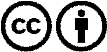 Verbreitung und Wiederaufbereitung ist mit Namensnennung erwünscht! Das Material darf jedoch nicht aus dem Kontext gerissen präsentiert werden. Mit öffentlichen Geldern (GEZ, Serafe, GIS, ...) finanzierte Institutionen ist die Verwendung ohne Rückfrage untersagt. Verstöße können strafrechtlich verfolgt werden.